Awards CommitteeSee:  Recognition Awards Committee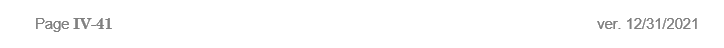 